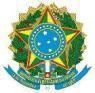 INSTITUTO FEDERAL DE EDUCAÇÃO, CIÊNCIA E TECNOLOGIA DA PARAÍBAREITORIAEDITAL PROEXC Nº 11, DE 22 DE MAIO DE 2023REABERTURA DE PRAZOS PARA FINALIZAÇÃO DE AÇÕES DE EXTENSÃO DE ANOS ANTERIORESANEXO IMODELO DE REQUERIMENTOREQUERIMENTOÀ Pró-Reitoria de Extensão e Cultura,Venho, por meio deste requerimento, solicitar a reabertura do projeto de extensão bloqueado denominado ____________________________________________________________ e aprovado no edital __________________________________________, com pendências de ordem ______________________________. Com o lançamento do Edital de reabertura de prazos para finalização de ações de extensão de anos anteriores até o ano de 2022, tenho a oportunidade de cumprir o novo prazo e finalizar os projetos que foram bloqueados anteriormente, de acordo com as regulamentações internas do Instituto Federal da Paraíba.Comprometo-me a executar e finalizar o projeto, de modo a resolver todas as pendências decorrentes do edital anterior.Acredito que a extensão é fundamental para a formação acadêmica e para a contribuição com a sociedade, por isso, estou empenhado(a) em cumprir todas as exigências necessárias para a aprovação do projeto e a continuidade das atividades.Sendo assim, solicito que seja realizada a reabertura dos meus projetos de extensão bloqueados e a oportunidade de finalizá-los de acordo com o novo prazo estabelecido.Solicito deferimento do pleito,Assinatura[Seu nome] [Seu cargo ou função no IFPB]